Домашнее задание учени___   8___ класса _____________________________________________________ОТРАЖЕНИЕ СВЕТА. ЗЕРКАЛАЗадание 1.Постройте отраженные лучи: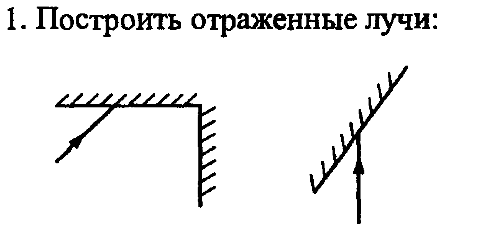 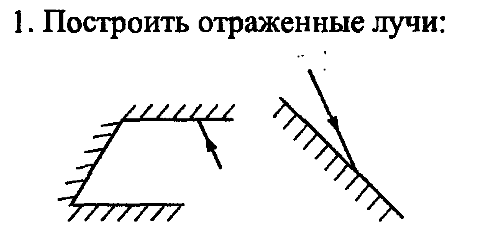 Задание 2.Луч падает перпендикулярно зеркальной поверхности. Чему будет равен угол отражения?__________________________________________________________________________________________________________________________________________________________________________________Задание 3.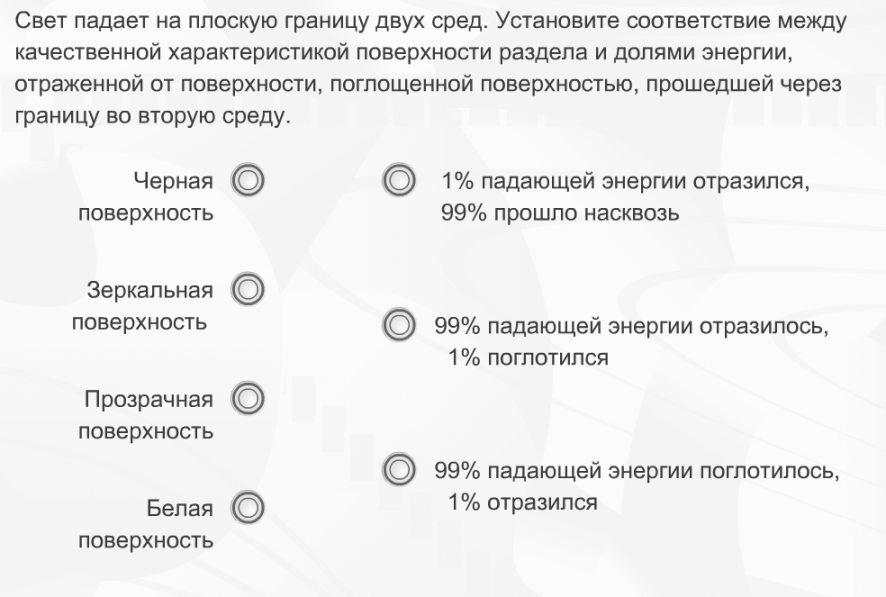 Задание 4.Почему в комнате светло и тогда, когда прямые солнечные лучи в ее окна не попадают?____________________________________________________________________________________________________________________________________________________________________________________________________________________________________________________________________________________________________________________________________________________________________Задание 5.Для чего при съемках внутри зданий фотографы применяют белые экраны?____________________________________________________________________________________________________________________________________________________________________________________________________________________________________________________________________________________________________________________________________________________________________Задание 6.Постройте изображение в плоском зеркале: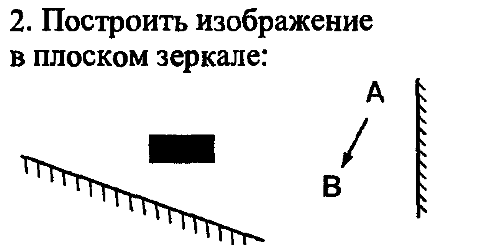 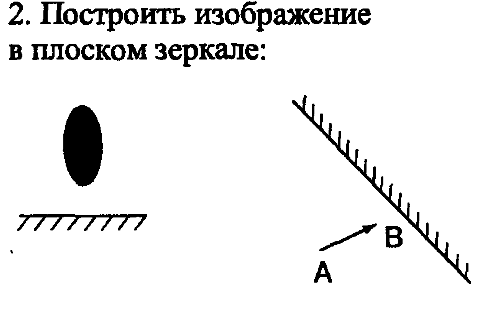 Задание 7.В каком случае угол падения светового луча на зеркало меньше? Поясните ответ с помощью рисунка.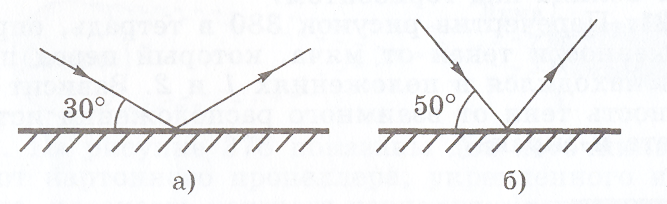 ________________________________________________________________________________________Задание 8.Угол между падающим и отраженным лучами составляет 500. Под каким углом к зеркалу падает свет? Сделайте пояснительный рисунок.Задание 9. Отметьте верные утверждения (подчеркните)Если угол падения луча на зеркало 00, то1. Он скользит вдоль поверхности зеркала.2. Он падает перпендикулярно плоскости зеркала3. Угол между плоскостью зеркала и отраженным лучом равен 004. Угол между перпендикуляром к плоскости зеркала и отраженным лучом равен 00Задание 10.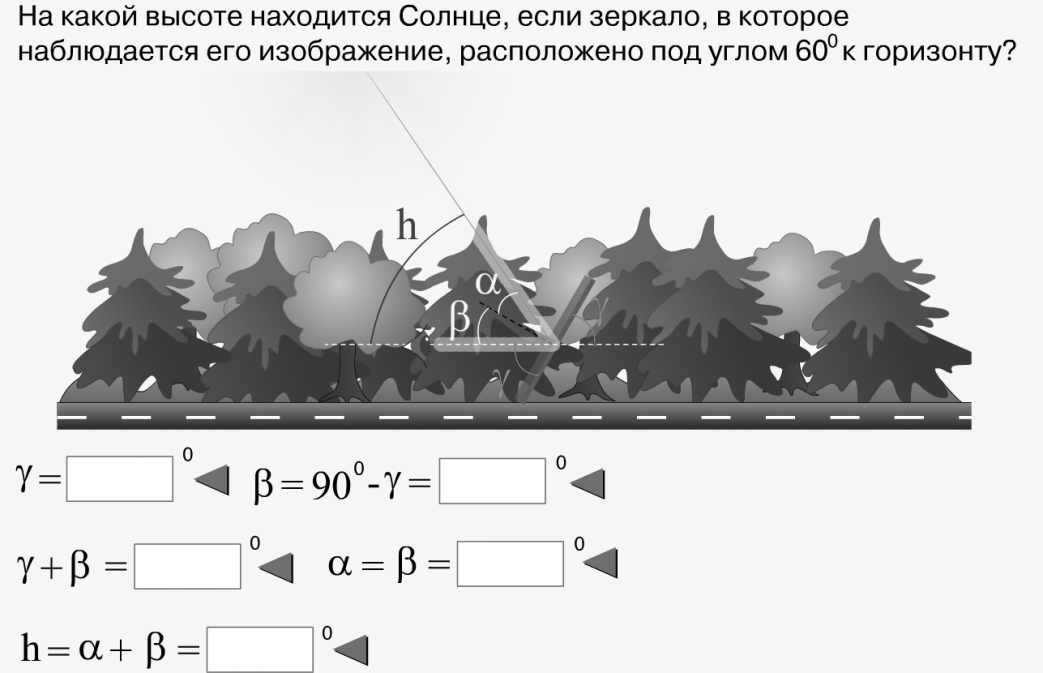 